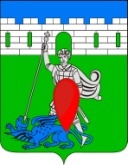 администрация пригородного сельского поселения крымского района ПОСТАНОВЛЕНИЕот  23.07.2015                                                                                                                         № 170 хутор НовоукраинскийО запрете неконтролируемого выжигания сухой растительности на территории Пригородного сельского поселения Крымского районаВ соответствии с Федеральным законом от 21 декабря 1994 года № 69-ФЗ «О пожарной безопасности», в целях усиления охраны лесов и противопожарной защиты населенных пунктов, объектов экономики и инфраструктуры, предотвращения природных пожаров и борьбы с ними на территории Пригородного сельского поселения, недопущения перехода палов сухой травы на территорию населенных пунктов и земли государственного лесного фонда,  п о с т а н о в л я ю: 1. Запретить на территории Пригородного сельского поселения Крымского района, за исключением случаев, установленных действующим законодательством: 1) выжигание сухой растительности в период установления особого противопожарного режима на территории Пригородного сельского поселения;2) неконтролируемое выжигание сухой растительности на территории Пригородного сельского поселения в нарушение порядка, установленного настоящим нормативным актом.  2. Утвердить Порядок проведения контролируемого выжигания сухой растительности на территории Пригородного сельского поселения (далее – Порядок) согласно приложению к настоящему постановлению. 3. Заместителю главы Пригородного сельского поселения Крымского района принять меры для создания условий применения всеми собственниками земельных участков, землепользователями, землевладельцами, арендаторами земельных участков из состава земель сельскохозяйственного назначения технологий утилизации растительных остатков, исключающих их огневую обработку. 4. Специалисту 1 категории администрации Пригородного сельского поселения Крымского района (Барановой) проводить мониторинг случаев выжигания сухой растительности на территории Пригородного сельского поселения в части установления собственников земельных участков, землепользователей, землевладельцев, арендаторов земельных участков. 5. Рекомендовать землепользователям на подведомственной территории: 1) организовать работу по уничтожению сухой растительности безогневыми способами; 2) определить порядок утилизации сухой растительности с использованием технологий, позволяющих избежать выжигание и предусматривающих вторичное использование растительных и послеуборочных остатков; 3) обеспечить информирование населения и о запрете неконтролируемого выжигания сухой растительности на территории Пригородного сельского поселения;  4) принимать меры в пределах своей компетенции к лицам, осуществляющим незаконное выжигание сухой растительности, а также к собственникам земельных участков, землепользователям, землевладельцам, арендаторам земельных участков, нарушившим требования, предусмотренные Порядком; 5) организовать «горячую линию» связи по приему от населения информации о выжигании сухой растительности; 6) в пожароопасный период создавать мобильные группы патрулирования для оперативного выявления фактов сжигания сухой растительности и привлечения виновных к ответственности. 6. Руководителям организаций независимо от их организационно-правовых форм и форм собственности, садоводческим, огородническим и дачным некоммерческим объединениям граждан:1) при выжигании сухой растительности на территории Пригородного сельского поселения  соблюдать правила, установленные Порядком, а также требования экологических, санитарно-гигиенических и противопожарных правил и норм; 2) в случае обнаружения очагов возгорания сухой растительности информировать администрацию Пригородного сельского поселения и ПЧ-31 по телефону 01; 3) принимать меры по предотвращению несанкционированного поджога сухой растительности или случайного возгорания, вызванного климатическими факторами. 8. Главному специалисту администрации Пригородного сельского поселения  (Прокопенко) обеспечить опубликование настоящего постановления. 9. Настоящее постановление вступает в силу по истечении 10 дней после дня его официального опубликования. 10. Контроль за исполнением настоящего постановления оставляю за собой.Глава Пригородного сельскогопоселения Крымского района                                                             В.В. Лазарев